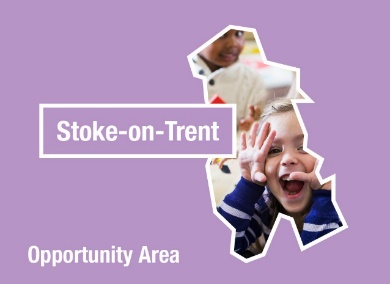 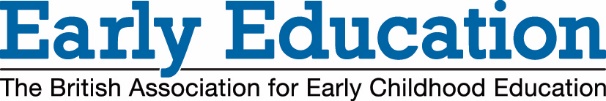 Focus/ visit: Factors to consider:Understanding the World: The WorldUnderstanding the World: People & CommunitiesOpportunities or experiences to offer before the visit:Opportunities to offer during the visit:Opportunities to offer after the visit:Things to take on the trip: Evaluation: